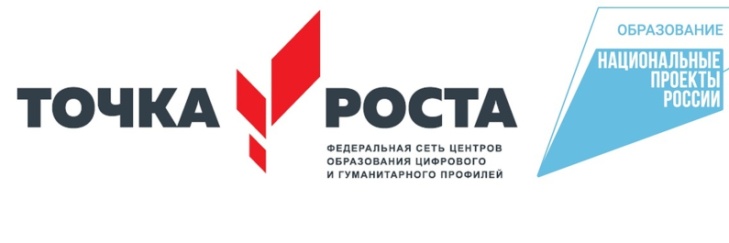 МУНИЦИПАЛЬНОЕ ОБЩЕОБРАЗОВАТЕЛЬНОЕ УЧРЕЖДЕНИЕ«ПАРТЕНИТСКАЯ ШКОЛА» ГОРОДА АЛУШТЫРАБОЧАЯ    ПРОГРАММАпо физикедля 7 классовс использованием оборудования «Точки роста»учительМоик  Наталия  Николаевна2022/2023 учебный годСтруктура рабочей программы.1. Планируемые результаты освоения учебного предмета «Физика» с описанием универсальных учебных действий, достигаемых обучающимися с использованием оборудования «Точки роста».2.Содержание учебного предмета. 3. Календарно-тематическое планирование.    Рабочая программа по физике для 7-х классов составлена в соответствие с авторской программой по физике 7 класса Генденштейна Л.Э.  для основного общего образования по физике (Физика. Рабочие программы) с использованием оборудования центра «Точки роста»;- учебником для общеобразовательных организаций  «Физика, 7» - автор Л.Э. Генденштейн (линия «Бином») - 4-е изд. – М: Просвещение, 2022- Методические рекомендации по созданию и функционированию в общеобразовательных организациях, расположенных в сельской местности и малых городах, центров образования естественно-научной и технологической направленностей («Точка роста») (Утверждены распоряжением Министерства просвещения Российской Федерации от 12 января 2021 г. № Р-6)Цифровые образовательные ресурсы и оборудование: Цифровая лаборатория «Точка роста», виртуальная лаборатория «Виртуальная реальность 3D», передвижная интерактивная панель с ОС «Андроид»,  Windows, интерактивная доска «Board», короткофокусный проектор, ноутбуки «Lenovo»(10 шт), рабочее место учителя, web-камера, микрофон, цветной принтер А3, лабораторный комплект «Механика», «Электричество», «Термодинамика», «Оптика» и  «Ядерная физика» в количестве 5 штукИзучение физики на ступени основного общего образования направлено на достижение следующих целей: освоение знаний о механических  явлениях, строении вещества; величинах, характеризующих эти явления; законах, которым они подчиняются; методах научного познания природы и формирование на этой основе представлений о физической картине мира;овладение умениями проводить наблюдения природных явлений, описывать и обобщать результаты наблюдений, использовать простые измерительные приборы для изучения физических явлений; представлять результаты наблюдений или измерений с помощью таблиц, графиков и выявлять на этой основе эмпирические зависимости; применять полученные знания для объяснения разнообразных природных явлений и процессов, принципов действия важнейших технических устройств, для решения физических задач;развитие познавательных интересов, интеллектуальных и творческих способностей, самостоятельности в приобретении новых знаний, при решении физических задач и выполнении экспериментальных исследований с использованием информационных технологий;воспитание убежденности в возможности познания законов природы, в необходимости разумного использования достижений науки и технологий для дальнейшего развития человеческого общества, уважения к творцам науки и техники; отношения к физике как к элементу общечеловеческой культуры;использование полученных знаний и умений для решения практических задач повседневной жизни, обеспечения безопасности своей жизни, рационального природопользования и охраны окружающей среды.1. Планируемые результаты освоения учебного предмета.Личностные результаты:сформирование познавательных интересов, интеллектуальных и творческих способностей учащихся;убежденность в возможности познания природы, в необходимости разумного использования достижений науки и технологий для дальнейшего развития человеческого общества, уважение к творцам науки и техники, отношение к физике как элементу общечеловеческой культуры;самостоятельность в приобретении новых знаний и практических умений;готовность к выбору жизненного пути в соответствии с собственными интересами и возможностями;мотивация образовательной деятельности школьников на основе личностно ориентированного подхода;формирование ценностных отношений друг к другу, учителю, авторам открытий и изобретений, результатам обучения.Метапредметные результаты:овладение навыками самостоятельного приобретения новых знаний, организации учебной деятельности, постановки целей, планирования, самоконтроля и оценки результатов своей деятельности, умениями предвидеть возможные результаты своих действий;понимание различий между исходными фактами и гипотезами для их объяснения, теоретическими моделями и реальными объектами, овладение универсальными учебными действиями на примерах гипотез для объяснения известных фактов и экспериментальной проверки выдвигаемых гипотез, разработки теоретических моделей процессов или явлений;формирование умений воспринимать, перерабатывать и предъявлять информацию в словесной, образной, символической формах, анализировать и перерабатывать полученную информацию в соответствии с поставленными задачами, выделять основное содержание прочитанного текста, находить в нем ответы на поставленные вопросы и излагать его;приобретение опыта самостоятельного поиска, анализа и отбора информации с использованием различных источников и новых информационных технологий для решения поставленных задач;развитие монологической и диалогической речи, умения выражать свои мысли и способности выслушивать собеседника, понимать его точку зрения, признавать право другого человека на иное мнение;освоение приемов действий в нестандартных ситуациях, овладение эвристическими методами решения проблем;формирование умений работать в группе с выполнением различных социальных релей, представлять и отстаивать свои взгляды и убеждения, вести дискуссию.Предметные результаты:знания о природе важнейших физических явлений окружающего мира и понимание смысла физических законов, раскрывающих связь изученных явлений;умения пользоваться методами научного исследования явлений природы, проводить наблюдения, планировать и выполнять эксперименты, обрабатывать результаты измерений, представлять результаты измерений с помощью таблиц, графиков и формул, обнаруживать зависимости между физическими величинами, объяснять полученные результаты и делать выводы, оценивать границы погрешностей результатов измерений;умения применять теоретические знания по физике на практике, решать физические задачи на применение полученных знаний;умения и навыки применять полученные знания для объяснения принципов действия технических устройств, решения практических задач повседневной жизни, обеспечения безопасности своей жизни, рационального природопользования и охраны окружающей среды;различать причины и следствия, строить модели и выдвигать гипотезы, отыскивать и формулировать доказательства выдвинутых гипотез, выводить из экспериментальных фактов и теоретических моделей физические законы;коммуникативные умения докладывать о результатах своего исследования, участвовать в дискуссии, кратко и точно отвечать на вопросы, использовать справочную литературу и другие источники информации.Регулятивные УУД Обучающийся получит возможность для формирования следующих регулятивных УУД. 1. Умение самостоятельно определять цели обучения, ставить и формулировать новые задачи в учёбе и познавательной деятельности, развивать мотивы и интересы своей познавательной деятельности. Обучающийся сможет: • анализировать существующие и планировать будущие образовательные результаты; • идентифицировать собственные проблемы и определять главную проблему; • выдвигать версии решения проблемы, формулировать гипотезы, предвосхищать конечный результат; • ставить цель деятельности на основе определённой проблемы и существующих возможностей; • формулировать учебные задачи как шаги достижения поставленной цели деятельности; • обосновывать целевые ориентиры и приоритеты ссылками на ценности, указывая и обосновывая логическую последовательность шагов. 2. Умение самостоятельно планировать пути достижения целей, в том числе альтернативные, осознанно выбирать наиболее эффективные способы решения учебных и познавательных задач. Обучающийся сможет: • определять необходимое(ые) действие(я) в соответствии с учебной и познавательной задачами и составлять алгоритм его(их) выполнения; • обосновывать и осуществлять выбор наиболее эффективных способов решения учебных и познавательных задач; • определять/находить, в том числе из предложенных вариантов, условия для выполнения учебной и познавательной задач; • выстраивать жизненные планы на краткосрочное будущее (заявлять целевые ориентиры, ставить адекватные им задачи и предлагать действия, указывая и обосновывая логическую последовательность шагов); • выбирать из предложенных вариантов и самостоятельно искать средства/ресурсы для решения задачи/достижения цели; • составлять план решения проблемы (выполнения проекта, проведения исследования); • определять потенциальные затруднения при решении учебной и познавательной задачи и находить средства для их устранения; • описывать свой опыт, оформляя его для передачи другим людям в виде технологии решения практических задач определённого класса; • планировать и корректировать свою индивидуальную образовательную траекторию.3. Умение соотносить свои действия с планируемыми результатами, осуществлять контроль своей деятельности в процессе достижения результата, определять способы действий в рамках предложенных условий и требований, корректировать свои действия в соответствии с изменяющейся ситуацией. Обучающийся сможет: • определять совместно с педагогом и сверстниками критерии планируемых результатов и критерии оценки своей учебной деятельности; • систематизировать (в том числе выбирать приоритетные) критерии планируемых результатов и оценки своей деятельности; • отбирать инструменты для оценивания своей деятельности, осуществлять самоконтроль своей деятельности в рамках предложенных условий и требований; • оценивать свою деятельность, аргументируя причины достижения или отсутствия планируемого результата; • находить достаточные средства для выполнения учебных действий в изменяющейся ситуации и/или при отсутствии планируемого результата; • работая по своему плану, вносить коррективы в текущую деятельность на основе анализа изменений ситуации для получения запланированных характеристик продукта/результата; • устанавливать связь между полученными характеристиками продукта и характеристиками процесса деятельности и по завершении деятельности предлагать изменение характеристик процесса для получения улучшенных характеристик продукта; • сверять свои действия с целью и при необходимости исправлять ошибки самостоятельно. 4. Умение оценивать правильность выполнения учебной задачи, собственные возможности её решения. Обучающийся сможет: • определять критерии правильности (корректности) выполнения учебной задачи; • анализировать и обосновывать применение соответствующего инструментария для выполнения учебной задачи; • свободно пользоваться выработанными критериями оценки и самооценки, исходя из цели и имеющихся средств, различая результат и способы действий; • оценивать продукт своей деятельности по заданным и/или самостоятельно определённым критериям в соответствии с целью деятельности; • обосновывать достижимость цели выбранным способом на основе оценки своих внутренних ресурсов и доступных внешних ресурсов; • фиксировать и анализировать динамику собственных образовательных результатов. 5. Владение основами самоконтроля, самооценки, принятия решений и осуществления осознанного выбора в учебной и познавательной деятельности. Обучающийся сможет: • наблюдать и анализировать собственную учебную и познавательную деятельность и деятельность других обучающихся в процессе взаимопроверки; • соотносить реальные и планируемые результаты индивидуальной образовательной деятельности и делать выводы; • принимать решение в учебной ситуации и нести за него ответственность; • самостоятельно определять причины своего успеха или неуспеха и находить способы выхода из ситуации неуспеха; • ретроспективно определять, какие действия по решению учебной задачи или параметры этих действий привели к получению имеющегося продукта учебной деятельности;• демонстрировать приёмы регуляции психофизиологических/эмоциональных состояний для достижения эффекта успокоения (устранения эмоциональной напряжённости), эффекта восстановления (ослабления проявлений утомления), эффекта активизации (повышения психофизиологической реактивности). Познавательные УУД Обучающийся получит возможность для формирования следующих познавательных УУД. 1. Умение определять понятия, создавать обобщения, устанавливать аналогии, классифицировать, самостоятельно выбирать основания и критерии для классификации, устанавливать причинно-следственные связи, строить логическое рассуждение, умозаключение (индуктивное, дедуктивное, по аналогии) и делать выводы. Обучающийся сможет: • подбирать слова, соподчинённые ключевому слову, определяющие его признаки и свойства; • выстраивать логическую цепочку, состоящую из ключевого слова и соподчинённых ему слов; • выделять общий признак двух или нескольких предметов или явлений и объяснять их сходство; • объединять предметы и явления в группы по определённым признакам, сравнивать, классифицировать и обобщать факты и явления; • выделять явление из общего ряда других явлений; • определять обстоятельства, которые предшествовали возникновению связи между явлениями, из этих обстоятельств выделять определяющие, способные быть причиной данного явления, выявлять причины и следствия явлений; • строить рассуждение от общих закономерностей к частным явлениям и от частных явлений к общим закономерностям; • строить рассуждение на основе сравнения предметов и явлений, выделяя при этом общие признаки; • излагать полученную информацию, интерпретируя её в контексте решаемой задачи;• самостоятельно указывать на информацию, нуждающуюся в проверке, предлагать и применять способ проверки достоверности информации; • объяснять явления, процессы, связи и отношения, выявляемые в ходе познавательной и исследовательской деятельности (приводить объяснение с изменением формы представления; объяснять, детализируя или обобщая; объяснять с заданной точки зрения); • делать вывод на основе критического анализа разных точек зрения, подтверждать вывод собственной аргументацией или самостоятельно полученными данными. 2. Умение создавать, применять и преобразовывать знаки и символы, модели и схемы для решения учебных и познавательных задач. Обучающийся сможет: • обозначать символом и знаком предмет и/или явление; • определять логические связи между предметами и/или явлениями, обозначать данные логические связи с помощью знаков в схеме;• создавать абстрактный или реальный образ предмета и/или явления; • строить модель/схему на основе условий задачи и/или способа её решения; • создавать вербальные, вещественные и информационные модели с выделением существенных характеристик объекта для определения способа решения задачи в соответствии с ситуацией; • преобразовывать модели с целью выявления общих законов, определяющих данную предметную область; • переводить сложную по составу информацию из графического или формализованного (символьного) представления в текстовое и наоборот; • строить схему, алгоритм действия, исправлять или восстанавливать неизвестный ранее алгоритм на основе имеющегося знания об объекте, к которому применяется алгоритм; • строить доказательство: прямое, косвенное, от противного; • анализировать/рефлексировать опыт разработки и реализации учебного проекта, исследования (теоретического, эмпирического) на основе предложенной проблем- ной ситуации, поставленной цели и/или заданных критериев оценки продукта/результата. 3. Смысловое чтение. Обучающийся сможет: • находить в тексте требуемую информацию (в соответствии с целями своей деятельности); • ориентироваться в содержании текста, понимать целостный смысл текста, структурировать текст; • устанавливать взаимосвязь описанных в тексте событий, явлений, процессов; • резюмировать главную идею текста; • критически оценивать содержание и форму текста. 4. Формирование и развитие экологического мышления, умение применять его в познавательной, коммуникативной, социальной практике и профессиональной ориентации. Обучающийся сможет: • определять своё отношение к природной среде; • анализировать влияние экологических факторов на среду обитания живых организмов; • проводить причинный и вероятностный анализ экологических ситуаций; • прогнозировать изменения ситуации при смене действия одного фактора на действие другого фактора; • распространять экологические знания и участвовать в практических делах по защите окружающей среды; • выражать своё отношение к природе через рисунки, сочинения, модели, проектные работы. 5. Развитие мотивации к овладению культурой активного использования словарей и других поисковых систем. Обучающийся сможет: • определять необходимые ключевые поисковые слова и запросы; • осуществлять взаимодействие с электронными поисковыми системами, словарями; • формировать множественную выборку из поисковых источников для объективизации результатов поиска; • соотносить полученные результаты поиска со своей деятельностью.Коммуникативные УУД 1. Умение организовывать учебное сотрудничество и совместную деятельность с учителем и сверстниками; работать индивидуально и в группе: находить общее решение и разрешать конфликты на основе согласования позиций и учёта интересов; формулировать, аргументировать и отстаивать своё мнение. Обучающийся сможет: • определять возможные роли в совместной деятельности; • играть определённую роль в совместной деятельности; • принимать позицию собеседника, понимая позицию другого, различать в его речи: мнение (точку зрения), доказательство (аргументы), факты; гипотезы, теории; • строить позитивные отношения в процессе учебной и познавательной деятельности; • корректно и аргументированно отстаивать свою точку зрения, в дискуссии уметь выдвигать контраргументы, перефразировать свою мысль (владение механизмом эквивалентных замен); • критически относиться к собственному мнению, с достоинством признавать ошибочность своего мнения (если оно таково) и корректировать его; • предлагать альтернативное решение в конфликтной ситуации; • выделять общую точку зрения в дискуссии; • договариваться о правилах и вопросах для обсуждения в соответствии с поставленной перед группой задачей; • организовывать учебное взаимодействие в группе (определять общие цели, распределять роли, договариваться друг с другом и т. д.); • устранять в рамках диалога разрывы в коммуникации, обусловленные непониманием/неприятием со стороны собеседника задачи, формы или содержания диалога. 2. Умение осознанно использовать речевые средства в соответствии с задачей коммуникации для выражения своих чувств, мыслей и потребностей для планирования и регуляции своей деятельности; владение устной и письменной речью, монологической контекстной речью. Обучающийся сможет: • определять задачу коммуникации и в соответствии с ней отбирать речевые средства; • отбирать и использовать речевые средства в процессе коммуникации с другими людьми (диалог в паре, в малой группе и т. д.); • представлять в устной или письменной форме развёрнутый план собственной деятельности; • соблюдать нормы публичной речи, регламент в монологе и дискуссии в соответствии с коммуникативной задачей; • высказывать и обосновывать мнение (суждение) и запрашивать мнение партнёра в рамках диалога; • принимать решение в ходе диалога и согласовывать его с собеседником; • создавать письменные клишированные и оригинальные тексты с использованием необходимых речевых средств; • использовать вербальные средства (средства логической связи) для выделения смысловых блоков своего выступления; • использовать невербальные средства или наглядные материалы, подготовленные/ отобранные под руководством учителя; • делать оценочный вывод о достижении цели коммуникации непосредственно после завершения коммуникативного контакта и обосновывать его.3. Формирование и развитие компетентности в области использования информационно-коммуникационных технологий (далее — ИКТ). Обучающийся сможет: • целенаправленно искать и использовать информационные ресурсы, необходимые для решения учебных и практических задач, с помощью средств ИКТ; • выбирать, строить и использовать адекватную информационную модель для передачи своих мыслей средствами естественных и формальных языков в соответствии с условиями коммуникации; • выделять информационный аспект задачи, оперировать данными, использовать модель решения задачи; • использовать компьютерные технологии (включая выбор адекватных задаче инструментальных программно-аппаратных средств и сервисов) для решения информационных и коммуникационных учебных задач;• использовать информацию с учётом этических и правовых норм; • создавать информационные ресурсы разного типа и для разных аудиторий, соблюдать информационную гигиену и правила информационной безопасности. Предметные результаты Обучающийся получит возможность для формирования следующих предметных результатов: • знания о природе важнейших физических явлений окружающего мира и понимание смысла физических законов, раскрывающих связь изученных явлений; • умения пользоваться методами научного исследования явлений природы, проводить наблюдения, планировать и выполнять эксперименты, обрабатывать результаты измерений, представлять результаты измерений с помощью таблиц, графиков и формул, обнаруживать зависимости между физическими величинами, объяснять полученные результаты и делать выводы, оценивать границы погрешностей результатов измерений; • умения применять теоретические знания по физике на практике, решать физические задачи на применение полученных знаний; • умения и навыки применять полученные знания для объяснения принципов действия важнейших технических устройств, решения практических задач повседневной жизни, обеспечения безопасности своей жизни, рационального природопользования и охраны окружающей среды; • формирование убеждения в закономерной связи и познаваемости явлений природы, в объективности научного знания, в высокой ценности науки в развитии материальной и духовной культуры людей; • развитие теоретического мышления на основе формирования умений устанавливать факты, отыскивать и формулировать доказательства выдвинутых гипотез, выводить из экспериментальных фактов и теоретических моделей физические законы; • коммуникативные умения: докладывать о результатах своего исследования, участвовать в дискуссии, кратко и точно отвечать на вопросы, использовать справочную литературу и другие источники информации.7 класс3. Тематическое планирование Календарно-тематическое планирование по физике, 7 класс, 2 часа в неделю. Учебник Л.Э. Генденштейн «Физика-7»«Рассмотрено»РуководительШМО учителей естественно-математического цикла«Согласовано»Заместитель директораМОУ «Партенитская школа»г. Алушты«Утверждено»ДиректорМОУ «Партенитская школа»г. Алушты_________  /Л.Ю.Старченко/Протокол № __«__» ____________ 2022 г.___________/О.В. Савчук/«__» ____________ 2022 г.________/А.А Луст/Приказ № ___«__» ____________ 2022 г.ТемаОсновное содержаниеЦелевая установка урокаИспользование оборудованияЛабораторная работа №1 «Измерение времени протекания физического процесса»Правила пользования линейкой, секундомером.
Запись результата измерений.
Определение
погрешности
измерений.
Научить измерять время при помощи секундомера,
записывать результаты с учётом погрешности измеренияГруз на нити, секундомер, штатив лабораторныйЛабораторная работа № 2 «Определение  цены деления шкалы прибора. Измерение физических величин»Правила определения цены деления приборов и инструментов.Научить измерять цену деления приборов, изготовить самодельный прибор.Линейка, измерительный цилиндр,термометр, прозрачный сосуд с плоским дном, сосуд с водой.Лабораторная работа № 3 «Измерение размеров малых тел и длины кривой»Измерение размеров тел методом рядовСформировать знания о методе рядов. Научить: рассчитывать размеры мелких тел, используя метод рядов.Измерительная линейка, нитка, тело малых размеров.Лабораторная работа № 5. «Измерение массы тела на электронных весах» Масса и её единицы. Измерение массы. Электронные и рычажные  весы. Сформировать знания о массе тела.Научить: рассчитывать массу тела, используя Лабораторная работа № 4 «Исследование равномерного движения тела»Сформировать знания о прямолинейном
равноускоренном движении, ускорении.
Научить: рассчитывать ускорение тела при
равноускоренном прямолинейном движении, используя
аналитический
и графический
методы; строить, читать и
анализировать
графики зависимости скорости и ускорения от времени№ разделаи темыНаименование разделов и тем.Учебные часыКонтрольные работыЛабораторные работы1Физика. Методы изучения природы.412Механические явления39373Строение вещества44Тепловые явления13135Повторение616Резерв времени2Всего 68511№ п/пТема урокаКол-во часовДатаДата№ п/пТема урокаКол-во часовпланфактФизика и физические методы изучения природы6ч1Инструктаж  по технике безопасности на уроках физики. Физика – наука о природе. Физика и окружающий мир.12Физические явления. Методы научного познания.13Физические величины и их измерение. Физические приборы14Лабораторная работа № 1 «Измерение времени протекания физического процесса»15Точность и погрешность измерений6Лабораторная работа № 2 «Определение  цены деления шкалы прибора. Измерение физических величин»Строение вещества 4чСтроение вещества. Размеры частиц вещества17Лабораторная работа № 3 «Измерение размеров малых тел и длины кривой»18Движение молекул. Взаимодействие атомов и молекул.19Три состояния вещества.1Движение и взаимодействие тел19ч10Механическое движение. Траектория, путь, перемещение.1Прямолинейное равномерное движение.111Решение задач « Прямолинейное равномерное движение»112Графики прямолинейного равномерного движения. Решение графических задач.113Лабораторная работа № 4 «Исследование равномерного движения тела»114 Неравномерное движение. Средняя скорость. 115Решение задач.116Контрольная работа № 1. «Физические явления. Механическое движение.»117Закон инерции. Масса тела.118Лабораторная работа № 5 «Измерение массы тела»119Плотность вещества120Лабораторная работа № 6 «Измерение плотности вещества»121Силы в механике. Сила упругости. Закон Гука122Лабораторная работа № 7 «Конструирование динамометра и измерение сил»123Сложение сил.124Сила тяжести. Вес тела125Силы трения.126Лабораторная работа № 8 «Исследование трения скольжения»127Решение задач.128Контрольная работа № 2. «Сила. Сложение сил»1Давление твердых тел, жидкостей и газов. Плавание тел.11ч29Давление твёрдых тел 130Давление жидкости и газов. Закон Паскаля.131Зависимость давления в жидкости и газе от глубины или высоты. Сообщающиеся сосуды.132Атмосферное давление.133Решение задач.134Выталкивающая сила. Закон Архимеда135Лабораторная работа № 9 «Изучение выталкивающей силы»136Плавание тел.137Лабораторная работа № 10 «Условия плавания тел в жидкости»138Решение задач.139Контрольная работа № 3. «Давление твердых тел, жидкостей и газов. Плавание тел.»1Работа. Мощность. Энергия.ч40Механическая работа. Мощность.141Простые механизмы. Рычаг.42Лабораторная работа № 11 «Правило равновесия рычага. Измерение моментов сил»43Блоки. Наклонная плоскость.144«Золотое правило» механики. КПД механизмов.145Решение задач.128.12.46Механическая энергия. Кинетическая энергия.130.12.47Потенциальная энергия.111.01.22113.01.118.01.120.01.125.01.127.01.101.02.103.02.Подготовка к контрольной работе.108.02.43Контрольная работа № 3. «Энергия. Работа. Простые механизмы»110.02.4 ч.44115.02.45117.02.46122.02.47124.02.13ч48101.03.49103.03.50110.03.51115.03.52117.03.53129.03.54131.03.55105.04.56107.04.57112.04.58114.04.59119.04.60Контрольная работа №4. 121.04.Повторение. 6ч61Повторение темы «Механические явления».126.04.62Решение задач.128.04.63Повторение темы «Тепловые явления».103.05.64Решение задач.105.05.65Итоговая контрольная работа №5112.05.66Обобщающий урок.117.05.67Резерв времени. (2ч)119.05.68Резерв времени. (2ч)124.05.